УКРАЇНА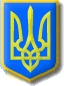 Виконавчий комітет Нетішинської міської радиХмельницької областіР І Ш Е Н Н Я10.05.2018 					Нетішин				   № 207/2018Про надання КП НМР «ЖКО» дозволу на перепланування житлових приміщень у гуртожитку містаВідповідно до статті 40, пункту 3 частини 4 статті 42 Закону України «Про місцеве самоврядування в Україні», пункту 1.4 Правил утримання жилих будинків та прибудинкових територій, затверджених наказом Державного комітету України з питань житлово-комунального господарства від 17 травня 2005 року № 76, рішення виконавчого комітету Нетішинської міської ради           від 26 березня 2015 року № 111/2015 «Про затвердження Порядку надання дозволу на перепланування (переобладнання) житлових та нежитлових приміщень у житлових будинках та гуртожитках м.Нетішин», та з метою розгляду листа КП НМР «Житлово-комунальне об’єднання», зареєстрованого у виконавчому комітеті Нетішинської міської ради 16 квітня 2018 року за                  № 24/1501-01-11/2018, виконавчий комітет Нетішинської міської ради                           в и р і ш и в:1. Надати КП НМР «Житлово-комунальне об’єднання» дозвіл на перепланування кімнат №№ 810, 811, що на просп.Незалежності, 18, з метою покращення житлових умов, згідно з проектом перепланування.2. КП НМР «Житлово-комунальне об’єднання»:2.1. перепланування здійснити відповідно до проекту;2.2. після закінчення перепланування звернутись до КП НМР «Бюро технічної інвентаризації» для внесення змін у технічні паспорти на будівлю.3. Контроль за виконанням цього рішення покласти заступника міського голови Латишеву О.В.Міський голова									О.О.Супрунюк